DOSSIERINNOVATION-EXPÉRIMENTATION PÉDAGOGIQUE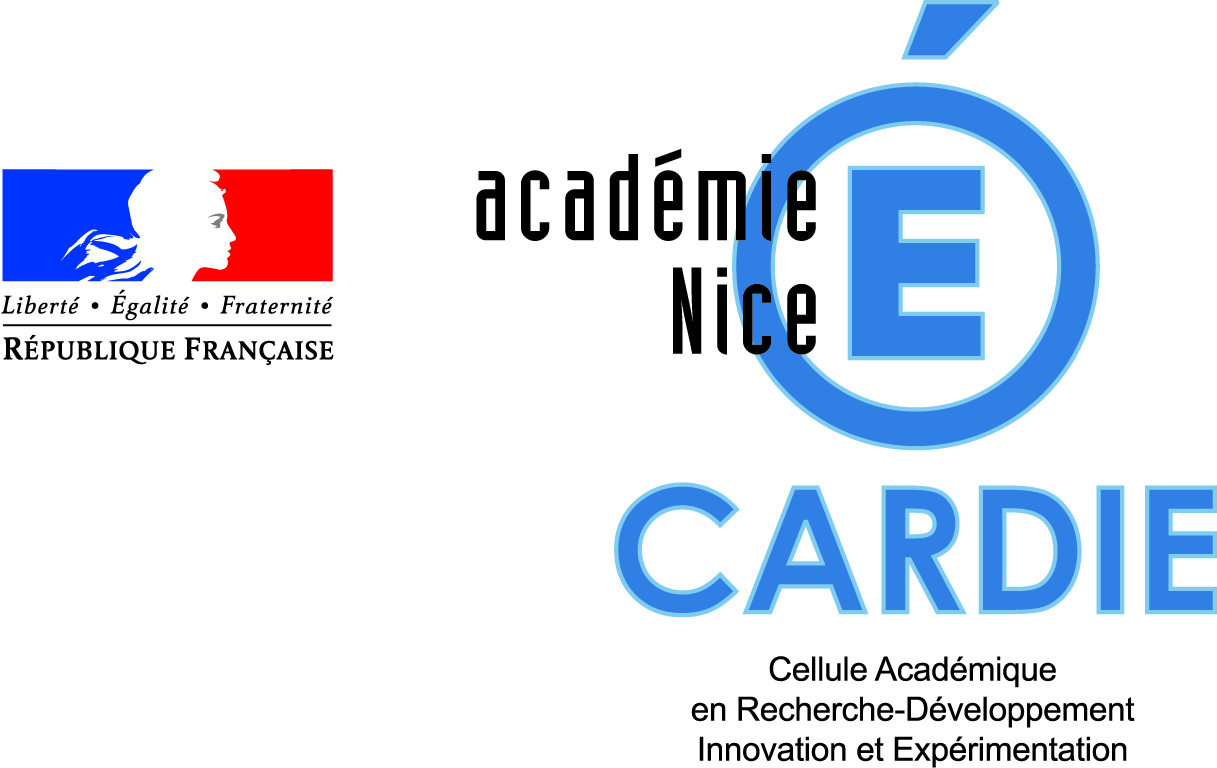 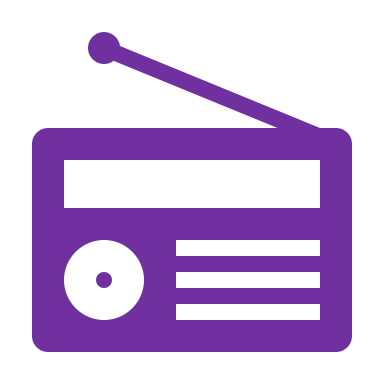 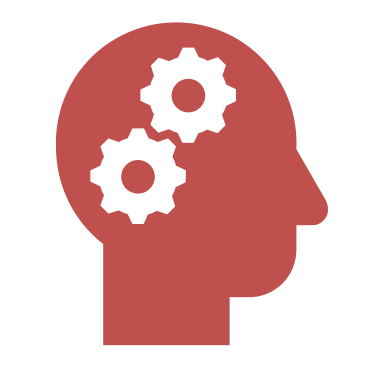 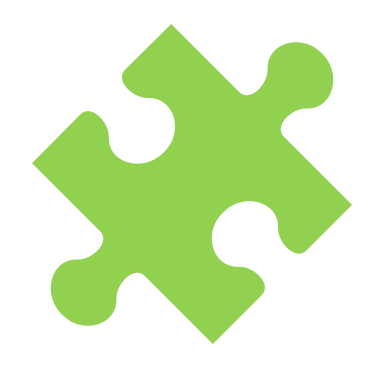 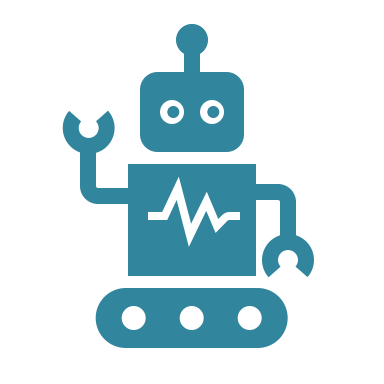 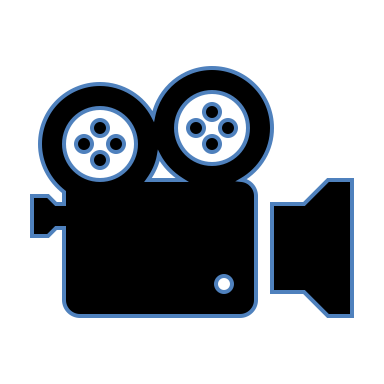 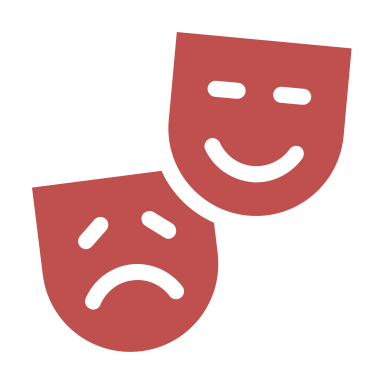 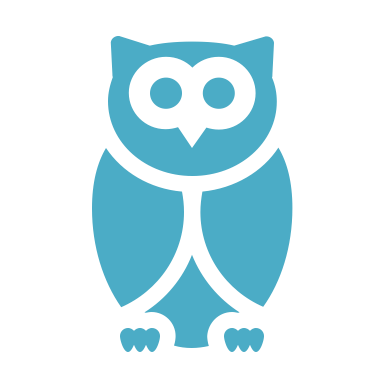 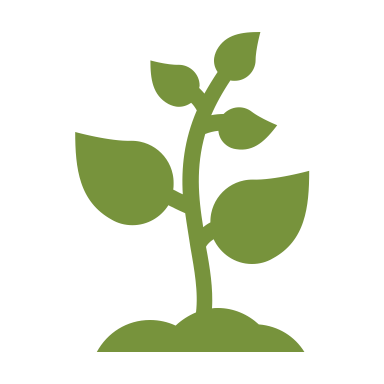 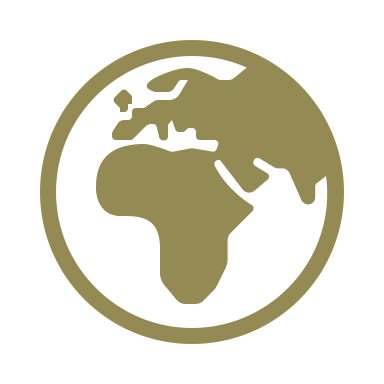 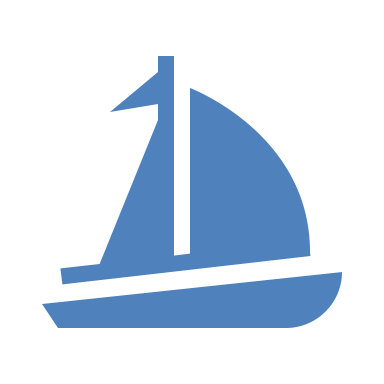 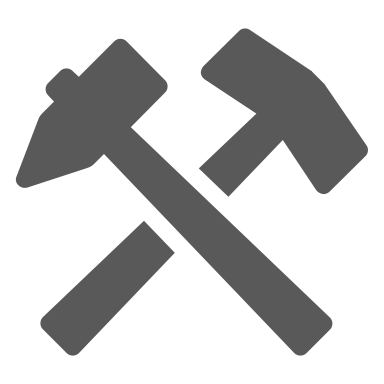 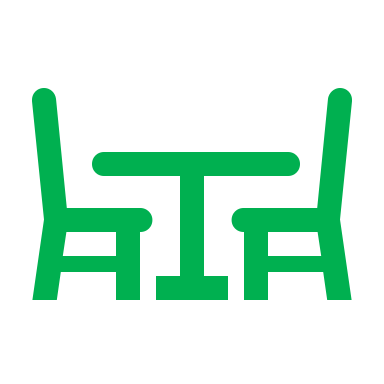 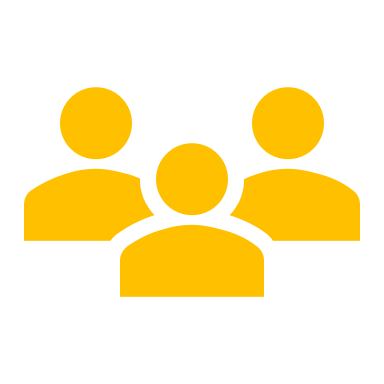 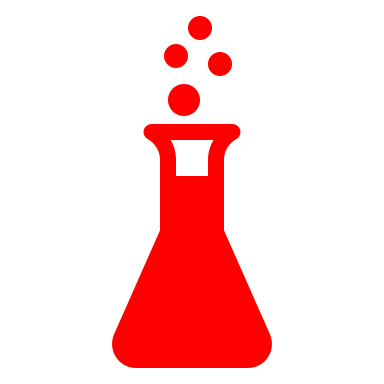 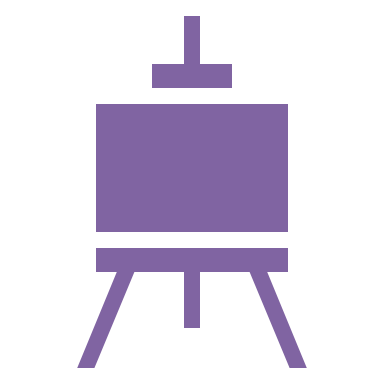 A LIRE …	2ÉCHÉANCIER	2LE MOT DU CARDIE	2MISSIONS DU CARDIE	3A renseigner pour déposer un dossier	4VOTRE PROJET	410 QUESTIONS POUR ABORDER VOTRE ACTION	5FICHE DE RECENSEMENT (obligatoire)	7AVAL du chef d’établissement (obligatoire)	8A LIRE … ÉCHÉANCIERDe juin à mi-octobre, constitution et envoi des dossiers d’établissement exclusivement par fichier Word à cardie0683@ac-nice.frDans l’année scolaire, suivi des équipes ; en juin, bilan des actions.Pour information : Le Cardie n’est pas en mesure d’apporter un soutien financier aux actions. Le Cardie pourra éventuellement apporter à votre action en une dotation de quelques HSE pour les acteurs (professeurs) engagés et acceptant de mutualiser, par écrit (Echo du Pasie, Site Cardie, bilan) ou à l’oral (Journées académiques de l’innovation), leurs pratiques. LE MOT DU CARDIEVous souhaitez vous engager dans une innovation ou une expérimentation pédagogique ?  Le Cardie peut vous accompagner dans cette démarche :Entretien prospectif pour tout nouveau projet que vous souhaitez développerAide à la constitution du dossierAccompagnement de l’équipe qui porte le projet L’accompagnement des équipes :Un membre de l’équipe du PASIE contacte le chef d’établissement pour fixer à son appréciation un rendez-vous dans l’établissement pour un 1er entretien, dans la mesure du possible en sa présence et en présence de l’enseignant référent du projet. Le premier entretien a notamment pour objectif de fixer les modalités d’accompagnement souhaitées. D’autres entretiens pourront suivre, avec l’enseignant référent et l’équipe engagée.L’accompagnement induit une mutualisation des actions et de la réflexion, à l’oral ou à l’écrit :Une fiche synthétique présentant chaque action est publiée dans la bibliothèque nationale des expérimentations Innovathèque. Cette fiche est constituée et actualisée à partir du dossier que vous envoyez, des échanges lors des entretiens, des éléments de bilan que vous communiquez en fin d’année.Chaque action peut faire l’objet d’une publication (article sur notre site https://www.pedagogie.ac-nice.fr/cardie/ )Chaque équipe accompagnée peut être sollicitée pour participer aux travaux d’une rencontre académique de l’innovation.Chaque équipe accompagnée peut être sollicitée pour participer à l’appel à projet national pour la Journée de l’Innovation.Les équipes ont accès à la plateforme collaborative nationale ViaEduc, elles peuvent y créer un groupe de travail virtuel et rejoindre d’autres groupes existant déjà.MISSIONS DU CARDIEConseiller-CelluleAcadémiqueRechercheDéveloppementInnovationExpérimentationDes MISSIONS D’ACCOMPAGNEMENT ET DE MÉDIATIOIN POUR :Recenser les projets innovants et les expérimentationsSuivre les équipes dans leurs projetsAider à l’analyse des pratiquesFavoriser le développement des actionsMettre en lien les acteursMutualiser la réflexion Animer le réseau local de l’innovationContribuer au développement professionnel des acteursFaire connaitre et valoriser les actions et les équipesFaire le lien entre les équipes en établissement et l’administration centraleA renseigner pour déposer un dossierVOTRE PROJET Présentez votre projet sous la forme qui vous convient le mieux  dans le cadre ci-dessous OU en renseignant les 10 questions plus bas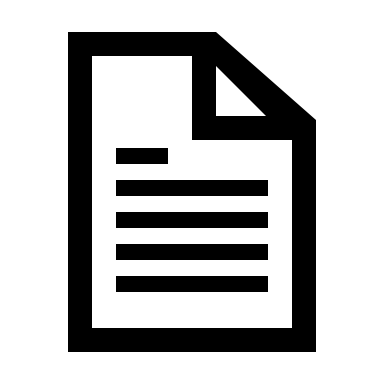 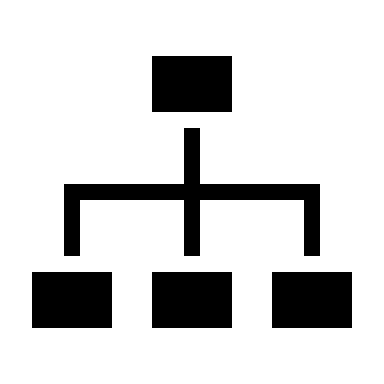 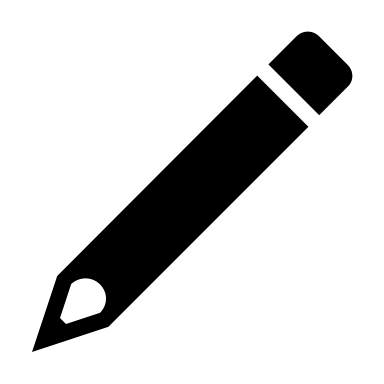 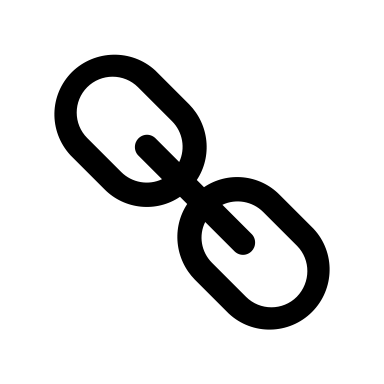 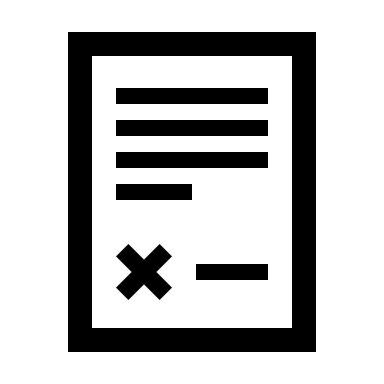 10 QUESTIONS POUR ABORDER VOTRE ACTION  Les champs de saisie sont extensibles. FICHE DE RECENSEMENT (obligatoire) Nom :                                                                                                   					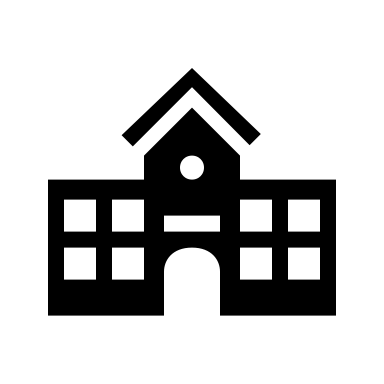 Adresse complète :       : …………………………………………         Site établissement : …………………………………………..              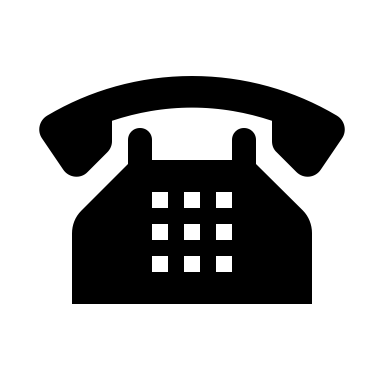 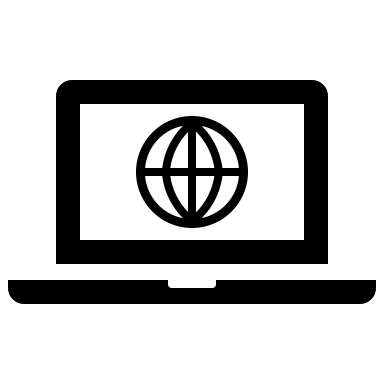      :      ………………………………………… @.............................. 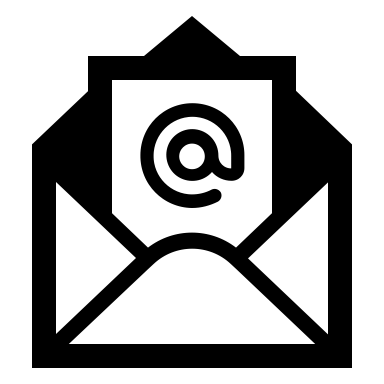 Chef(fe) d’établissement :   ……………………………………………………………..    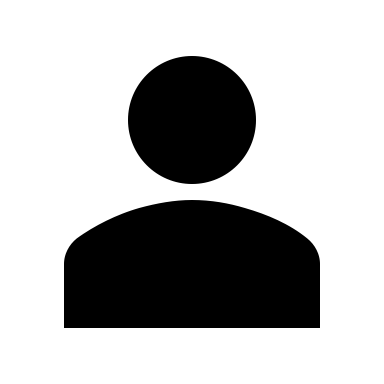 INTITULÉ DE L’ACTION :       Début :                                                                  Fin : 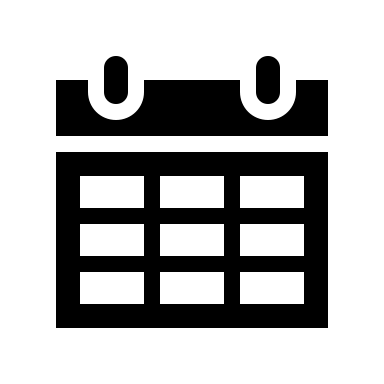         REFERENT DE L’ACTION (Le « référent » sera l’interlocuteur pour l’accompagnateur du projet) :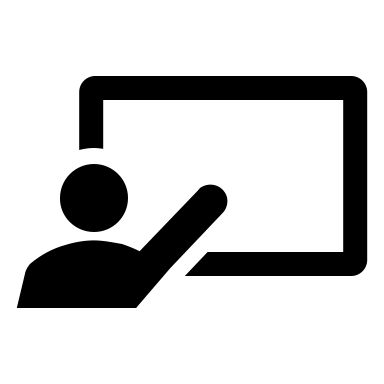 Toute modification devra être signaléeNom :                                                                     Prénom :                                                                                               Statut :                                                                                                                                                                              :                                                                   : ÉQUIPE ENGAGEÉ :AVAL du chef d’établissement (obligatoire)DATE :	
NOM : SIGNATURE :QUOI ?       Décrivez votre action. 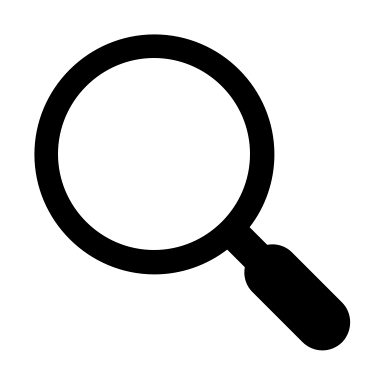 POURQUOI ?         Qu’est-ce qui a motivé cette action ?   QUI ?                        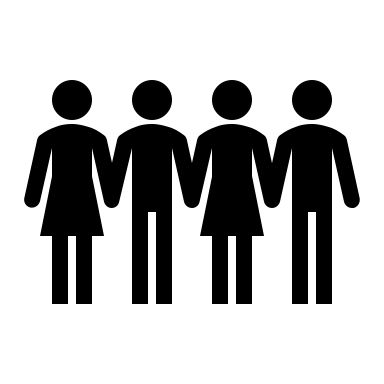   4. GRÂCE A QUI ? 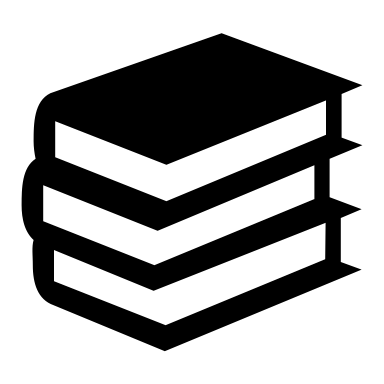 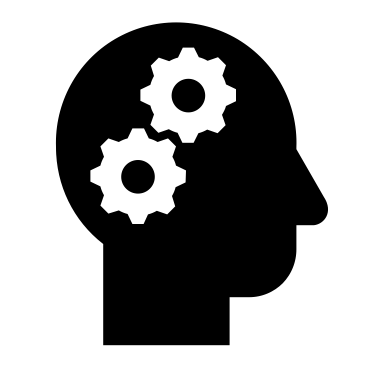 5. POUR QUI ?                     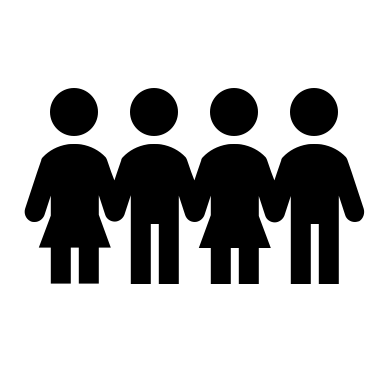 Enseignants :Personnels :Partenaires :…Recherche :Lectures : Médias :Réseaux sociaux : …Public concerné :   6. OÙ ? : à l’intérieur, à l’extérieur de l’établissement ? : 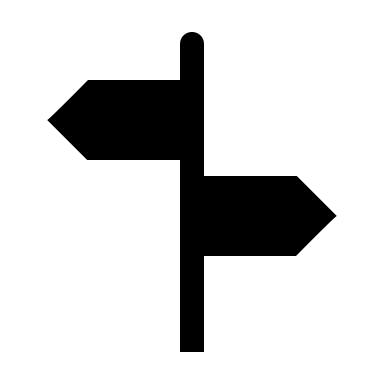  7. COMMENT ? Modalités de mise en œuvre : Comment vous êtes-vous organisés ?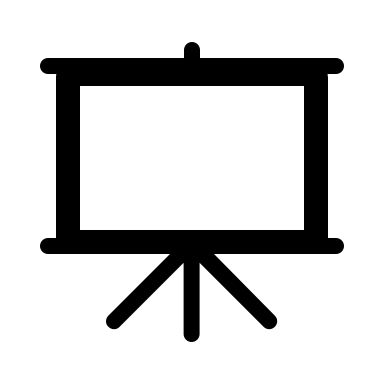  8. QU’ATTENDEZ-VOUS de cette action (pour tous les apprentissages disciplinaires, relationnels, … )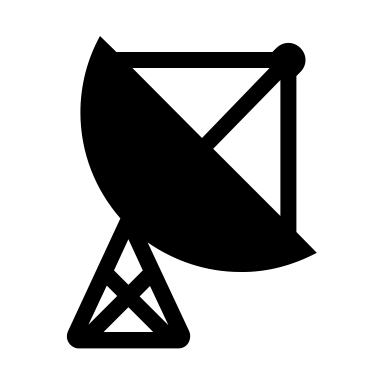  9. Comment saurez-vous que votre action a porté des fruits ? (Pensez à quelques indicateurs quantitatifs chiffrés et qualitatifs)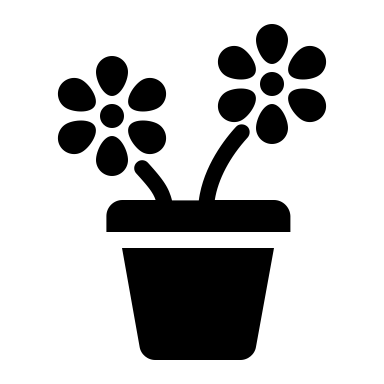  10. Pour préparer le bilan du dispositif :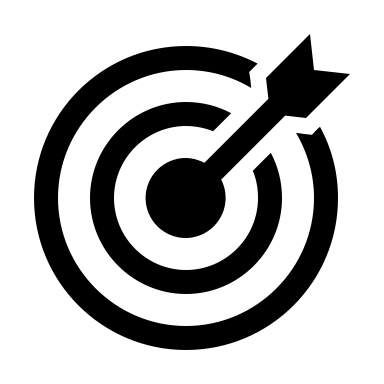 Quels obstacles rencontrez-vous ? Quels effets (attendus ou surprenants) avez-vous constatés a posteriori ? Qu’est-ce que cette action a modifié selon vous ? (, nouvelles pratiques, autre climat, relations différentes, … ?) En somme, en quoi est-ce innovant pour vous ? 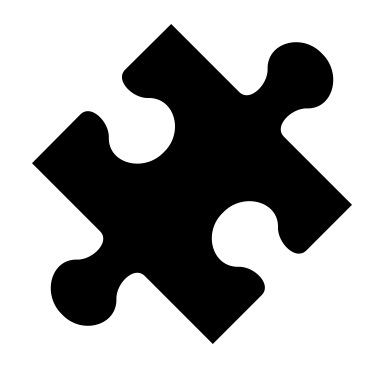 NomPrénomGradeDiscipline